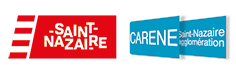 La CARENE Saint-Nazaire Agglomération(10 communes / 125 000 habitants)Communauté d’Agglomération de la REgion Nazairienne et de l’EstuaireService Vie des quartiers et Contrat de ville Recrute Un(e) Chargé.e de mission Contrat de ville (H/F) Poste mutualisé Ville de Saint-Nazaire / CARENECadre d’emploi des attachés territoriauxCDD de 1 anL’agglomération nazairienne, territoire en plein développement, compte 3 quartiers prioritaires et 4 quartiers de veille active, répartis sur 3 des 10 communes qu’elle représente. Forte de la dynamique partenariale initiée via le Contrat de ville et le projet de  rénovation urbaine, la CARENE entame la dernière année de contractualisation Contrat de ville et poursuit la mise en œuvre de la convention PRIR 2019-2024 avec l’ANRU. Elle souhaite notamment pérenniser la collaboration avec les Conseils citoyens, maintenir la gouvernance partagée en matière de politique de la ville et assoir le soutien des associations et acteurs locaux qui s’investissent particulièrement dans les quartiers prioritaires. Pour cela, elle recrute un(e) Chargé(e) de mission Contrat de ville qui sera rattaché(e) au service mutualisé Vie des quartiers et Contrat de ville (Politique de la ville, Développement local, Programme de Réussite éducative, Cité éducative et Jardins en ville).Activités principalesParticiper à la dynamique/aux projets d’équipe, partager les outils et méthodes avec les membres de l’équipeCoordonner l’appel à projet annuel du Contrat de ville, assurer les relations partenariales internes et externes nécessaires à la définition, l’instruction, la prise de décision inhérentes, animation du partenariat notamment de réseau des référents Politique de la ville VSN et CARENE. Assurer le lien entre les projets déployés dans les quartiers et l’Atelier mobile pour favoriser « l’accompagnement des transformations urbaines » et la « mémoire des quartiers »Assurer le lien avec les Conseils citoyens de quartiers Ouest et Nord pour favoriser leur participation aux instances du Contrat de villeMettre en place et suivre l’observation, le suivi et l’évaluation inhérents au Contrat de villePréparer et participer aux instances du Contrat de ville en lien avec la responsable de la missionAssurer des missions de développement local dans les quartiers de veille de Montoir de Bretagne et Trignac en lien direct avec les services référents « Politique de la ville » de ces deux villes. Les missions se centreront sur des aspects de mobilisation des habitants et de dynamisation de la vie associative de ces deux quartiersContraintes et environnement spécifique du posteTravail régulier en soirée et ponctuellement les week-ends ProfilConnaissance de la politique de la ville, du développement local, de la rénovation urbaineMaîtrise de la conduite de projets transversaux et multi-partenariauxConnaissance des procédures administratives et budgétaires et du fonctionnement général des collectivitésMaîtrise des techniques de management transversal et d’animation de groupeMaîtrise de l’outil informatiqueSens des relations humaines/qualités relationnellesSens de l’organisation, de l’initiative et des responsabilitésAdresser votre candidature (CV + lettre de motivation) :Monsieur le Président de la CARENEBP 305 - 44605 - SAINT NAZAIRE CEDEXTél. 02 51 16 48 48Avant le 8 octobre 2021